INDICAÇÃO Nº 1480/11“Reparo da camada asfáltica na Rua Eduardo Mac Knight, defronte ao nº 349, no bairro Parque Zabani”.INDICA ao Senhor Prefeito Municipal, na forma regimental, determinar ao setor competente que proceda ao reparo da camada asfáltica na Rua Eduardo Mac Knight, defronte ao nº 349, no bairro Parque Zabani.Justificativa:O buraco existente foi aberto pelo DAE – Departamento de Água e Esgoto, e após a conclusão dos serviços os mesmos não foram devidamente executados, o asfalto cedeu e estão danificando os veículos e dificultando o tráfego pela via e aumentando o risco de acidentes devido ao estado deteriorado da mesma, causando transtornos para os moradores que transitam pelo local diariamente: (Segue fotos em anexo).Plenário “Dr. Tancredo Neves”, em 20 de abril de 2011.ANÍZIO TAVARES-Vereador/Vice-Presidente-(Fls. nº 02- Reparo da camada asfáltica na Rua Eduardo Mac Knight, defronte ao nº 349, no bairro Parque Zabani).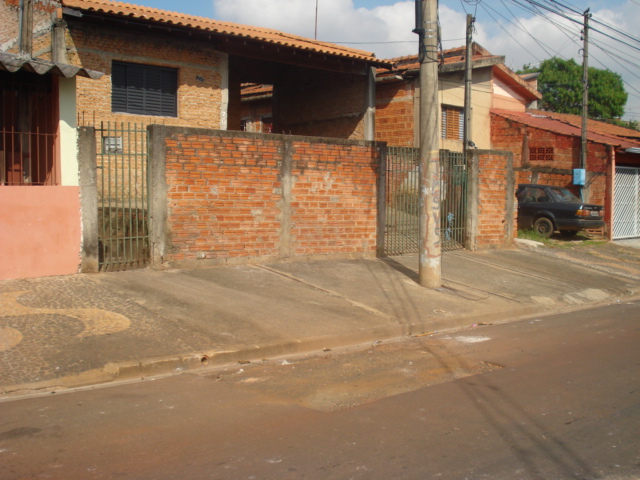 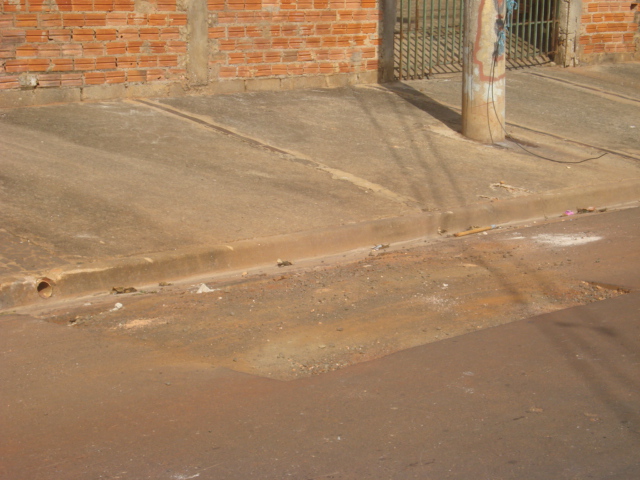 